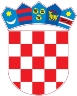 REPUBLIKA HRVATSKAKrapinsko-zagorska županijaUpravni odjel za prostorno uređenje, gradnju i zaštitu okolišaZabok KLASA: UP/I-361-03/17-01/000251URBROJ: 2140/01-08/5-17-0008 Zabok, 10.11.2017.Predmet:  	Javni poziv za uvid u spis predmetaZAGORSKI VODOVOD društvo s ograničenom odgovornošću za javnu vodoopskrbu i odvodnju , HR-49210 Zabok, Ksavera Šandora Gjalskog 1 - dostavlja se Pozivamo Vas na uvid u spis predmeta u postupku izdavanja građevinske dozvole zagrađenje građevine  infrastrukturne namjene, vodnogospodarskog sustava - opskrba vodom visoke zone naselja Krapinske Toplice - cjevovodi i hidrostanica HS-1, 2. skupine,na katastarskim česticama kat. čest. br. 133/2 (hidrostanica) k.o. Krapinske Toplice (Krapinske Toplice, Krapinske Toplice), te na zemljištu u katastarskoj općini k.o. Klokovec (Krapinske Toplice, Klokovec), i u katastarskoj općini k.o. Čret (Krapinske Toplice, Čret) prema situaciji iz glavnog projekta.Uvid u spis predmeta može se izvršiti dana 21.11.2017 u 09:00 sati, na lokaciji – Zabok, Kumrovečka 6. Pozivu se može odazvati stranka osobno ili putem svoga opunomoćenika, a na uvid treba donijeti dokaz o svojstvu stranke u postupku. Građevinska dozvola može se izdati i ako se stranka ne odazove ovom pozivu.Stranka koja se odazove pozivu nadležnoga upravnog tijela za uvid, dužna je dokazati da ima svojstvo stranke.VIŠA REFERENTICA ZA PROSTORNO UREĐENJE I GRADNJU Sonja Horvat, ing.građ. DOSTAVITI:Oglasna ploča upravnog tijela,Mrežna stranica,Na građevini za koju se izdaje akt,U spis, ovdje. 